                                                                                                                                                                                                                                                                                                                                                                                                                                                                                                                                                           ПАМЯТКА СТУДЕНТУКАК ЗАЩИТИТЬ СЕБЯ ОТ ЗАБОЛЕВАНИЯ НОВОЙ КОРОНАВИРУСНОЙ ИНФЕКЦИЕЙПравила поведения в колледжеПравила поведения в общежитииПРАВИЛО 1.Соблюдайте гигиену рук! Чистые руки – это гарантия того, что Вы не будете распространять вирусы, инфицируя себя, когда прикасаетесь ко рту и носу, и окружающих – через поверхности.Как можно чаще мойте руки водой с мылом или используйте средство для дезинфекции рук (кожный антисептик).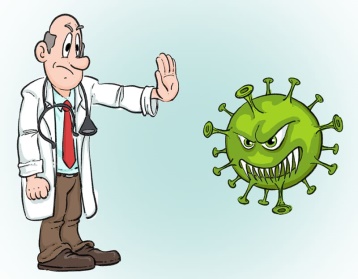 ПРАВИЛО 1.Соблюдайте гигиену рук! Чистые руки – это гарантия того, что Вы не будете распространять вирусы, инфицируя себя, когда прикасаетесь ко рту и носу, и окружающих – через поверхности.Как можно чаще мойте руки водой с мылом или используйте средство для дезинфекции рук (кожный антисептик).ПРАВИЛО 2.Соблюдайте социальную дистанцию не менее полутора (1,5)  метров.  Избегайте приветственных рукопожатий, объятий и поцелуев. Избегайте больших скоплений людей в общественных местах (магазины, аптеки и т.д.)ПРАВИЛО 2.Соблюдайте социальную дистанцию не менее полутора (1,5)  метров.  Избегайте приветственных рукопожатий, объятий и поцелуев. Избегайте больших скоплений людей в общественных местах (магазины, аптеки и т.д.)ПРАВИЛО 3.Соблюдайте «респираторный этикет»: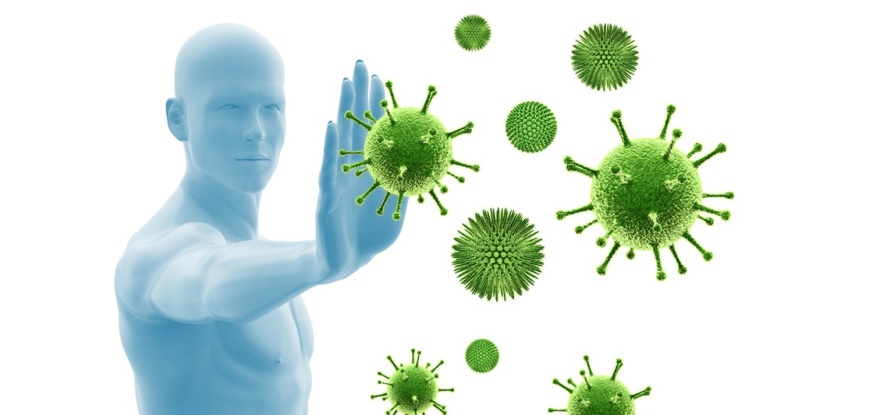 - прикрывайте рот и нос салфеткой (платком), когда чихаете или кашляете;- используйте одноразовые бумажные салфетки (платки), которые выбрасывайте сразу после использования; - при отсутствии салфетки (платка) кашляйте или чихайте в сгиб локтя;- не касайтесь немытыми руками носа, рта и глаз.ПРАВИЛО 3.Соблюдайте «респираторный этикет»:- прикрывайте рот и нос салфеткой (платком), когда чихаете или кашляете;- используйте одноразовые бумажные салфетки (платки), которые выбрасывайте сразу после использования; - при отсутствии салфетки (платка) кашляйте или чихайте в сгиб локтя;- не касайтесь немытыми руками носа, рта и глаз.ПРАВИЛО 4. Используйте медицинскую маску. Помните, что смена одноразовых медицинских масок должна производиться каждые 2-3 часа. Гигиеническую маску недопустимо использовать дважды. Использованную маску утилизируйте.1. Аккуратно закройте нос и рот маской и закрепите её, чтобы уменьшить зазор между лицом и маской. 
2. Не прикасайтесь к маске во время использования. После прикосновения к использованной маске, например, чтобы снять её, вымойте руки. 
3. Не используйте повторно одноразовые маски. Их следует выбрасывать после каждого использования и утилизировать сразу после снятия.ПРАВИЛО 4. Используйте медицинскую маску. Помните, что смена одноразовых медицинских масок должна производиться каждые 2-3 часа. Гигиеническую маску недопустимо использовать дважды. Использованную маску утилизируйте.1. Аккуратно закройте нос и рот маской и закрепите её, чтобы уменьшить зазор между лицом и маской. 
2. Не прикасайтесь к маске во время использования. После прикосновения к использованной маске, например, чтобы снять её, вымойте руки. 
3. Не используйте повторно одноразовые маски. Их следует выбрасывать после каждого использования и утилизировать сразу после снятия.ПРАВИЛО 5.Находясь в колледже, после каждого учебного занятия проводите в кабинете обработку всех контактируемых поверхностей дезинфицирующим средством согласно графику дежурства (дверные ручки, столы, стулья, шкафы и т.д.). Проветривайте помещение в период перемены.ПРАВИЛО 5.Находясь в общежитии, проводите регулярную влажную уборку комнаты, чистку и дезинфекцию поверхностей с использованием бытовых моющих средств. Обратите, прежде всего, внимание на дверные ручки, столы, стулья, компьютерные клавиатуры и мышки, телефонные аппараты, пульты управления, панели оргтехники общего пользования и другие предметы, к которым прикасаетесь в быту. Поддерживать чистоту поверхностей – одно из самых простых, но самых важных правил! Как можно чаще и регулярно проветривайте помещение и увлажняйте воздух любыми доступными способами в помещении, где Вы находитесь.ПРАВИЛО 6.В случае появления симптомов респираторной инфекции  (повышение температуры тела, озноб, слабость, головная боль, заложенность носа, конъюнктивит, кашель, затрудненное дыхание, боли в мышцах и чувство «ломоты» в теле):- незамедлительно сообщите об этом куратору либо преподавателю, фельдшеру.ПРАВИЛО 6.В случае появления симптомов респираторной инфекции (повышение температуры тела, озноб, слабость, головная боль, заложенность носа, конъюнктивит, кашель, затрудненное дыхание, боли в мышцах и чувство «ломоты» в теле):- оставайтесь дома;- незамедлительно сообщите о факте инфекционного заболевания коменданту общежития, фельдшеру (тел. 8924876-13-33)  и в администрацию колледжа (тел. 89241782925; 89241791892) ;- максимально ограничьте свои контакты с окружающими, чтобы не заразить их;- используйте медицинскую маску, если Вы вынуждены контактировать с людьми;- строго выполняйте все назначения и рекомендации, которые Вам даст врач (постельный режим, прием лекарственных средств).